REQUERIMENTO Nº 286/09De Providências“Quanto à continuação na colocação do cascalho que parou na Rua Alberto Angolini, defronte ao nº 445, no Bairro Cruzeiro do Sul como também nas demais ruas que ainda não o possuem”.Considerando-se que, este vereador foi procurado por munícipes, solicitando à continuação na colocação do cascalho que parou na Rua Alberto Angolini, defronte ao nº 445, no Bairro Cruzeiro do Sul (foto anexa) como também nas demais ruas que ainda não o possuem .REQUEIRO à Mesa, na forma regimental, depois de ouvido o Plenário, oficiar ao Senhor Prefeito Municipal, solicitando-lhe providências junto ao setor competente, no sentido de efetuar à continuação na colocação do cascalho que parou na Rua Alberto Angolini, defronte ao nº 445, no Bairro Cruzeiro do Sul como também nas demais ruas que ainda não o possuem.         Plenário “Dr. Tancredo Neves”, em 03 de fevereiro de 2009.José Luis Fornasari“Joi Fornasari”-Vereador-REQUERIMENTO Nº                            /09De Providências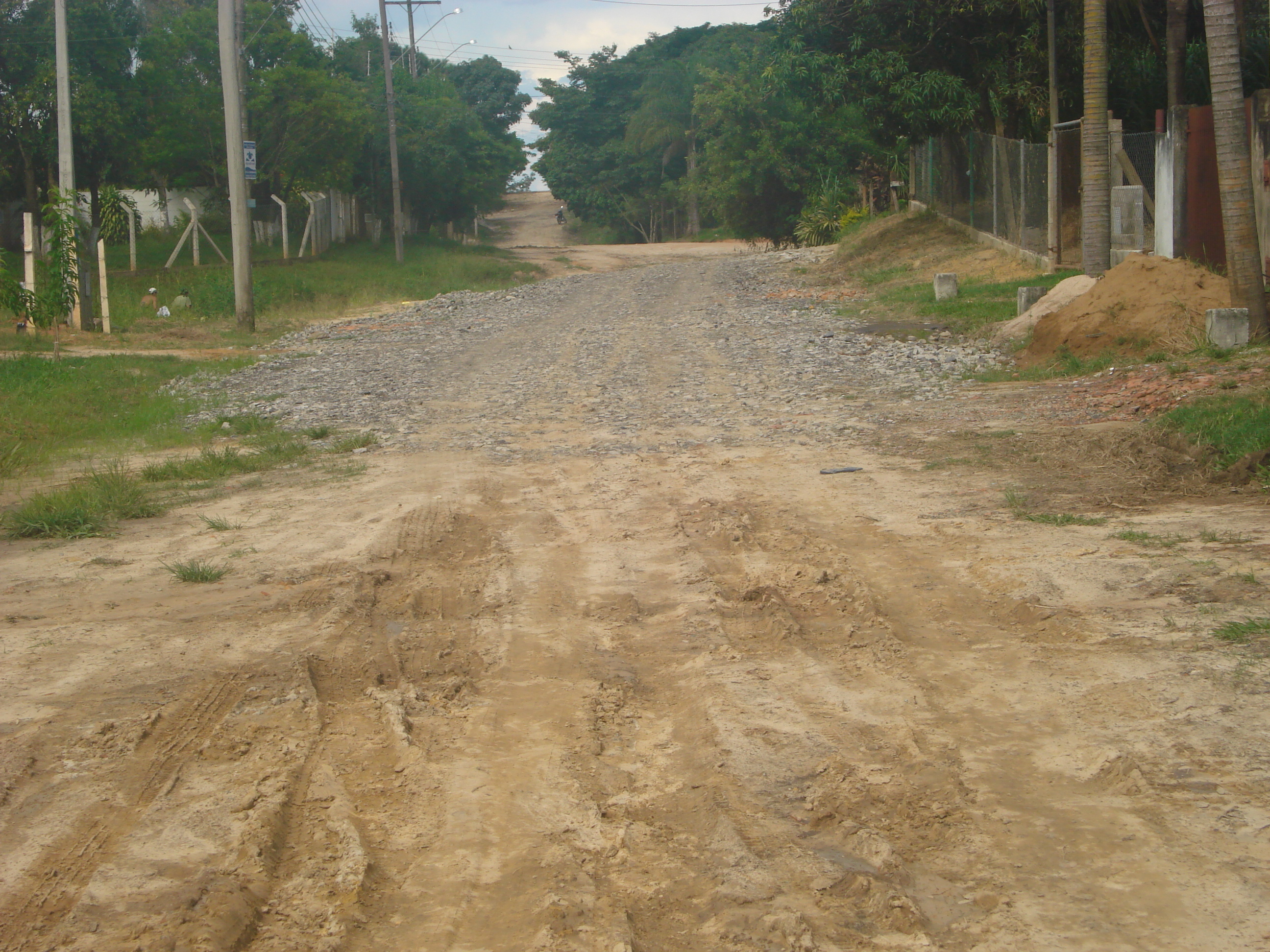 “Quanto à continuação na colocação do cascalho que parou na Rua Alberto Angolini, defronte ao nº 445, no Bairro Cruzeiro do Sul como também nas demais ruas que ainda não o possuem”.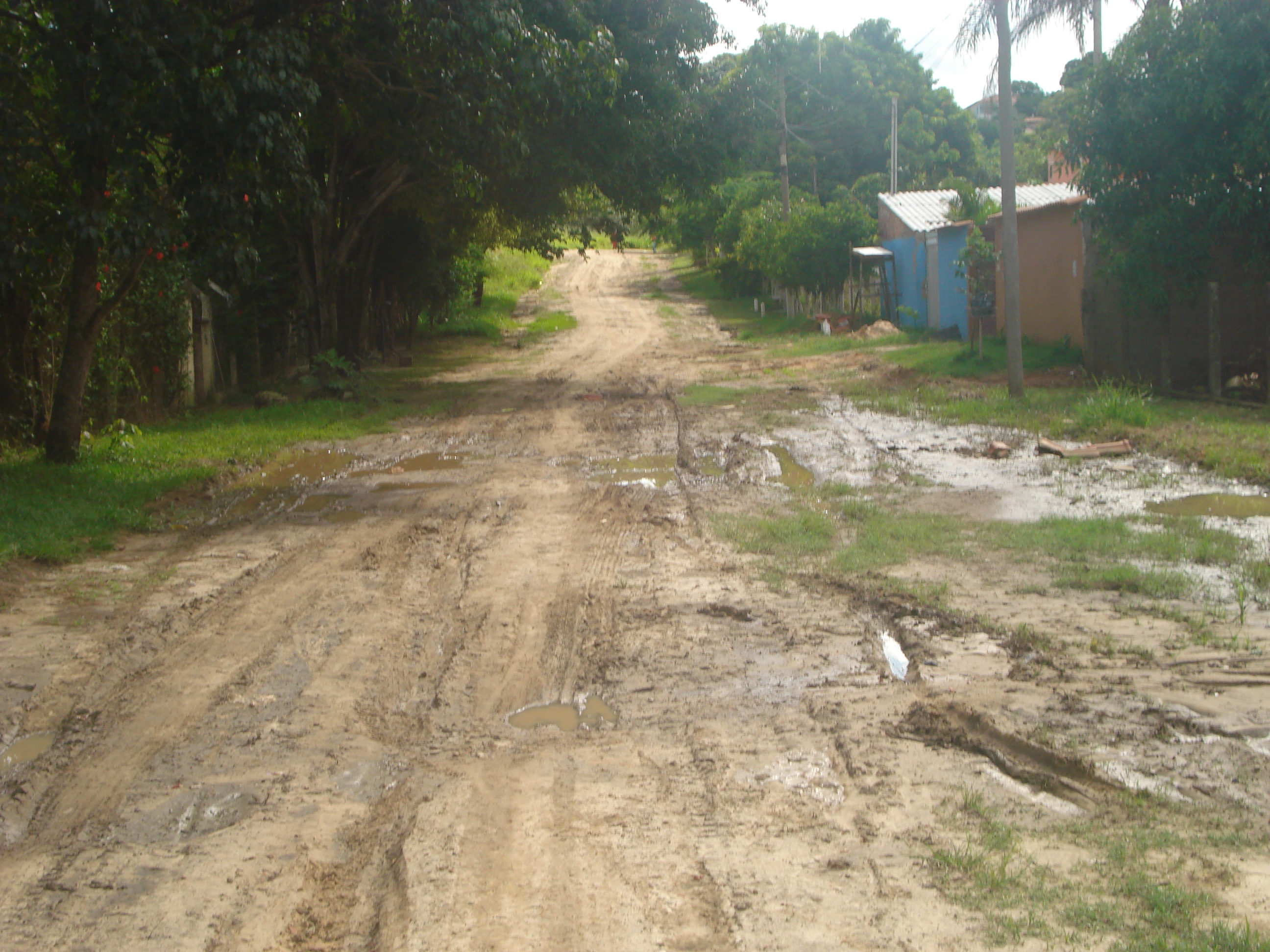 03/02/2009